I N F O R M A C J AObwodowe Komisje Wyborcze w Stopnicy:Obwodowa Komisja Wyborcza Nr 1, OSP w Stopnicy, ul. Adama Mickiewicza 5a, 28-130 StopnicaObwodowa Komisja Wyborcza Nr 2, Urząd Miasta i Gminy Stopnica, ul. Tadeusza Kościuszki 2, 28-130 StopnicaObwodowa Komisja Wyborcza Nr 3, Miejsko-Gminne Centrum Kultury w Stopnicy, ul. Kazimierza Wielkiego 15, 28-130 Stopnica Obwodowa Komisja Wyborcza Nr 4, Świetlica wiejska, Strzałków 51, 
28-130 Stopnica w dniu 26 maja 2019 r.rozpoczynają pracę o godz. 6.00Zestawienie numerów telefonów do Obwodowych Komisji Wyborczych:OSP w Stopnicy					 –  606-422-546, 511-111-127Urząd Miasta i Gminy Stopnica			 – 798-322-923, 723-755-795Miejsko-Gminne Centrum Kultury w Stopnicy	 – 518-391-401, 888-555-640Świetlica wiejska, Strzałków				 – 784-236-688, 696-463-918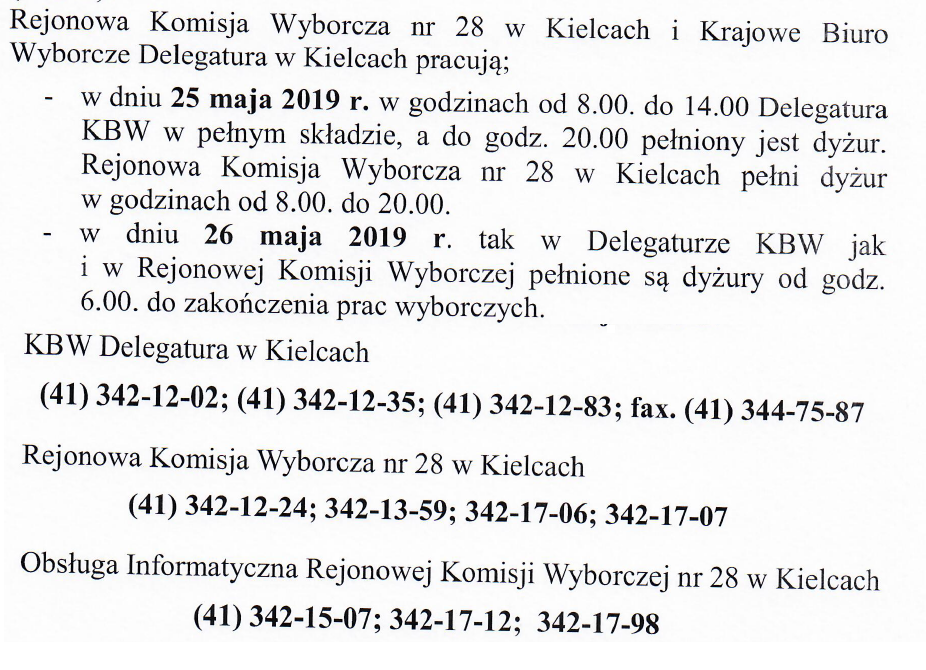 